Name_______________________________ Mrs. Alexander & Mrs. Farrelly Fashion Design Rising 10th Grade Summer Assignment Little Black Dress Summer Design Project 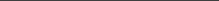 Coco Chanel’s “little black dress” became an iconic classic that is constantly being reinvented. Create a timeline describing the evolution black dress from it’s invention in the 1920’s to present day. Choose 5 decades of the Little Black Dress. Research famous Little Black Dress designs from each decade you choose and write a blurb about each decade. Design your own little black dress for the modern day decade of 2018. Project Outline: 1)  Research Coco Chanel and the Little Black Dress history independently online and by reading the Marie Claire article:  http://www.marieclaire.co.uk/fashion/little-black-dress-524293  2)  Create a chronological pictorial timeline for 5 of the decades of the Little Black Dress a) Illustrate the Little Black Dress styles from the decade in chronological order on the timeline. b) Write a blurb explaining the importance and evolution of the style, as well as the designer who designed the dress c) Design your own little black dress for the modern day decade of 2018. Explain your design in the blurb and how it relates to current  fashions.  CHECKLIST: ❏ Research the Little Black Dress history ❏ Create a timeline with illustrations and descriptions Little Black Dress Summer Design Project Rubric Comments____________________________________________________________________________________ _____________________________________________________________________________________________ _____________________________________________________________________________________________ TOTAL (20 pts) ________________ 5 Exceptional 4 Proficient 3 Developing 2 Needs Improvement Writing Complete sentences, proper grammar, punctuation, and spelling. Descriptive words which clearly explain each aspect of the project. Mostly complete sentences, most grammar is correct. Descriptive words which mostly each aspect of the project. Some effort put into writing, but more effort would make for a more well-rounded project Minimal effort has been put forth in writing. Creativity & Process Student displays a unique solution to the problem while seamlessly incorporating personal taste and design. Ideas fulfilled the assignment and brought the project to the next level. Student created a scheme that worked to fulfill the problem. Unique solution with interesting ideas. Student procured a solution that fulfilled the requirements. Little effort was put into solving the problem in an innovative way. Craftsmanship & Skill Exceptional application of technique being studied and applied it in a way that is totally his/her own while maintaining a link with the original source. The student's personality/voice comes through. Proficient use of the technique being studied. Source material was used as a starting place. The student's personality comes through in parts of the project. There is little evidence of creativity or application of technique, but the student has done the assignment. Student has not made much attempt to meet the requirements of the assignment. Time & Effort Student was fully engaged in the process and did not rush through project. Student was engaged in the process most of the time but could have put in more time and effort. Student put minimal effort into creating this project. No effort put into project at all. 